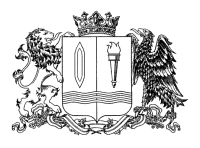 ПРАВИТЕЛЬСТВО ИВАНОВСКОЙ ОБЛАСТИПОСТАНОВЛЕНИЕПриложение к постановлениюПравительства Ивановской областиот _______________ № _______-пПОРЯДОКформирования перечня новых инвестиционных проектовИвановской области1. Настоящий Порядок формирования перечня новых инвестиционных проектов Ивановской области устанавливает порядок формирования перечня новых инвестиционных проектов Ивановской области, в целях реализации которых средства бюджета Ивановской области, высвобождаемые в результате снижения объема погашения задолженности Ивановской области перед Российской Федерацией по бюджетным кредитам, подлежат направлению на выполнение инженерных изысканий, проектирование, экспертизу проектной документации и (или) результатов инженерных изысканий, строительство, реконструкцию и ввод в эксплуатацию объектов инфраструктуры, а также на подключение (технологическое присоединение) объектов капитального строительства к сетям инженерно-технического обеспечения (далее – Порядок).2. В настоящем Порядке используются понятия, определенные постановлением Правительства Российской Федерации от 19.10.2020               № 1704 «Об утверждении Правил определения новых инвестиционных проектов, в целях реализации которых средства бюджета субъекта Российской Федерации, высвобождаемые в результате снижения объема погашения задолженности субъекта Российской Федерации перед Российской Федерацией по бюджетным кредитам, подлежат направлению на выполнение инженерных изысканий, проектирование, экспертизу проектной документации и (или) результатов инженерных изысканий, строительство, реконструкцию и ввод в эксплуатацию объектов инфраструктуры, а также на подключение (технологическое присоединение) объектов капитального строительства к сетям инженерно-технического обеспечения» (далее соответственно – Правила, Постановление № 1704).3. Предложения в перечень новых инвестиционных проектов Ивановской области, в целях реализации которых средства бюджета Ивановской области, высвобождаемые в результате снижения объема погашения задолженности Ивановской области перед Российской Федерацией по бюджетным кредитам, подлежат направлению на выполнение инженерных изысканий, проектирование, экспертизу проектной документации и (или) результатов инженерных изысканий, строительство, реконструкцию и ввод в эксплуатацию объектов инфраструктуры, а также на подключение (технологическое присоединение) объектов капитального строительства к сетям инженерно-технического обеспечения (далее – Перечень) формируются на основании предоставления в Межведомственную рабочую группу при Правительстве Ивановской области по рассмотрению предложений для включения новых инвестиционных проектов в Перечень (далее - Межведомственная рабочая группа) исполнительными органами государственной власти Ивановской области, органами местного самоуправления муниципальных образований Ивановской области, юридическими лицами, осуществляющими или планирующими осуществлять деятельность на территории Ивановской области (далее – Заявители) заявления о включении нового инвестиционного проекта в Перечень по форме согласно приложению 1 к настоящему Порядку и документов в соответствии с пунктом 4 настоящего постановления.4. Департамент экономического развития и торговли Ивановской области (далее – Департамент) в целях формирования Перечня публикует на официальном сайте Департамента в информационно-телекоммуникационной сети «Интернет» (https://derit.ivanovoobl.ru/) информацию о формировании Перечня. Информация о формировании Перечня должна содержать следующие сведения:форму заявления о включении нового инвестиционного проекта (далее – НИП) в Перечень согласно приложению 1 к настоящему Порядку;сроки и способ подачи заявлений о включении НИП в Перечень;перечень документов, необходимых для подачи заявления, который включает в себя:1) информационную карточку НИП по форме согласно приложению 2 к настоящему Порядку;2) учредительные документы юридического лица, реализующего НИП;3) бизнес-план или технико-экономическое обоснование НИП, заверенные подписью руководителя юридического лица и скрепленные печатью на титульном листе и содержащие общее описание инвестиционного проекта, информацию о предполагаемых источниках и объемах капитальных вложений по годам, планируемый суммарный объем капитальных вложений, сроки реализации, требуемую инфраструктуру, сведения о прогнозируемом объеме налогов, в том числе подлежащих уплате в федеральный, областной бюджеты по годам на срок реализации проекта, но не менее полного исполнения обязательств, предусмотренных соглашением, заключенным между Министерством финансов Российской Федерации и уполномоченным органом исполнительной власти Ивановской области, о предоставлении бюджету Ивановской области бюджетного кредита на цели, установленные пунктом 1 статьи 93.3 Бюджетного кодекса Российской Федерации (до 31.12.2029), количестве создаваемых рабочих мест, социальный, экономический и бюджетный эффект его реализации;4) бухгалтерский баланс и отчет о финансовых результатах за последние два финансовых года с отметкой налогового органа;5) выписку из Единого государственного реестра юридических лиц, заверенную в установленном порядке, выданную на 1 число месяца даты подачи заявления;6) справку об объеме налоговых доходов бюджетов бюджетной системы Российской Федерации на срок реализации проекта, по форме согласно приложению 3 к настоящему Порядку;7) расчет стоимости создания (строительства) объектов инфраструктуры, необходимых для реализации НИП. Стоимость объекта инфраструктуры, построенного для реализации НИП, не должна превышать объем налогов, планируемых к поступлению в федеральный бюджет от реализации НИП;8) картографические материалы, отражающие относительное размещение нового инвестиционного проекта и объектов инфраструктуры (план-схема размещения нового инвестиционного проекта и создаваемой инфраструктуры, точек подключения, инженерных коридоров и т.д.);9) проект соглашения о намерениях по реализации нового инвестиционного проекта по форме согласно приложению 4 к настоящему Порядку, подписанное заявителем, содержащего информацию о планируемых объемах инвестиций не менее 50 млн. рублей, количестве создаваемых рабочих мест, необходимых для реализации нового инвестиционного проекта объектов инфраструктуры (с описанием инфраструктурных потребностей заявителя), объемах налогов, планируемых к поступлению в бюджеты всех уровней бюджетной системы Российской Федерации в разрезе уровней бюджетов бюджетной системы Российской Федерации (за вычетом объема налога на добавленную стоимость, фактически возмещенного в соответствии с законодательством Российской Федерации о налогах и сборах), за период реализации проекта, но не менее срока полного исполнения обязательств, предусмотренных соглашением, заключенным между Министерством финансов Российской Федерации и уполномоченным органом исполнительной власти Ивановской области, о предоставлении бюджету Ивановской области бюджетного кредита на цели, установленные пунктом 1 статьи 93 Бюджетного кодекса Российской Федерации, а также обязательства заявителя по представлению отчета о ходе реализации нового инвестиционного проекта Ивановской области;10) обязательство заявителя о представлении в налоговый орган согласия, предусмотренного статьей 102 Налогового кодекса Российской Федерации, на отнесение сведений к общедоступным в части общего объема уплаченных указанным заявителем налогов и сборов в результате реализации НИП и о представлении документов и сведений, необходимых для проведения Федеральным казначейством проверочных мероприятий, предусмотренных постановлением Правительства Российской Федерации от 12.10.2021 № 1740 «Об утверждении Правил списания задолженности субъекта Российской Федерации перед Российской Федерацией по бюджетным кредитам, методики расчета поступления налоговых доходов в федеральный бюджет от реализации новых инвестиционных проектов и перечня подлежащих зачислению в федеральный бюджет налоговых доходов от реализации новых инвестиционных проектов, в объеме поступления в федеральный бюджет которых Правительство Российской Федерации вправе списать задолженность субъектов Российской Федерации по бюджетным кредитам, и о признании утратившим силу постановления Правительства Российской Федерации от 19 октября 2020 г. № 1705»;11) обязательство осуществления заявителем расходов на содержание созданного в результате осуществления капитальных вложений объекта (объектов) инфраструктуры в течение всего срока его эксплуатации без предоставления на эти цели средств из областного бюджета Ивановской области, за исключением объекта (объектов) инфраструктуры, подлежащих в случаях, установленных федеральными законами, передаче в государственную (муниципальную) собственность;12) обязательство по обеспечению заявителем, реализующим НИП, проведения государственной экспертизы проектной документации и результатов инженерных изысканий (в случае, если проектная документация объектов инфраструктуры подлежит государственной экспертизе в соответствии с законодательством Российской Федерации) или наличие государственной экспертизы проектной документации и результатов инженерных изысканий.13) справка-обоснование по объектам инфраструктуры с обоснованием необходимости создания объектов инфраструктуры для реализации нового инвестиционного проекта;14) копии проектно-сметной документации на объекты инфраструктуры;15) копии разрешений на строительство объектов капитального строительства (зданий, сооружений), в отношении которых осуществлялось подключение (технологическое присоединение, примыкание) к сетям инженерно-технического обеспечения;16) копии документов, подтверждающих право заявителя на осуществление работ по созданию объектов инфраструктуры, проводимых по включенным в сводный сметный расчет стоимости строительства направлениям расходования, в том числе свидетельства о допуске к строительным или проектным работам и лицензии;17) копии положительных заключений о проведении уполномоченными организациями государственной экспертизы проектной документации и проверки достоверности определения сметной стоимости создания объектов инфраструктуры (по объектам, создание которых регламентируется градостроительным законодательством Российской Федерации, в том числе для подтверждения затрат на проектирование);18) копии договоров (контрактов) на приобретение оборудования, материалов и (или) договоров (контрактов) на выполнение работ по созданию объектов инфраструктуры и (или) их подключению (технологическому присоединению, примыканию) к сетям инженерно-технического обеспечения, заверенных заявителем;19) копии первичной учетной документации по учету работ в капитальном строительстве (формы № КС-2 и № КС-3), заверенных заявителем;20) копии счетов-фактур, накладных, актов выполненных работ в рамках договоров на выполнение работ по созданию объектов инфраструктуры, актов приемки-передачи основных средств, заверенных заявителем;21) копии документов об осуществлении подключения (технологического присоединения, примыкания) объектов капитального строительства к сетям инженерно-технического обеспечения, заверенных заявителем;22) копии платежных поручений, подтверждающих фактическую оплату осуществленных капитальных вложений в создание объектов инфраструктуры, заверенных заявителем;23) копии документов, подтверждающих завершение строительства объектов капитального строительства проекта (линейных объектов), а именно: актов приемки законченных строительством объектов по типовым межотраслевым формам № КС-11 и № КС-14, разрешений на ввод объектов инфраструктуры в эксплуатацию, выданных уполномоченным органом, приказов о вводе в эксплуатацию (по объектам, создание которых регламентируется градостроительным законодательством Российской Федерации, в том числе для подтверждения затрат на проектирование);24) справки за подписью руководителя заявителем или его уполномоченного представителя о среднемесячной номинальной начисленной заработной плате одного работника и об отсутствии просроченной задолженности по заработной плате (с приложением формы № 4-ФСС);25) копии лицензии на осуществление деятельности, требующей лицензирования, заверенной заявителем (в случае осуществления заявителем такой деятельности);26) справки налогового органа на 1 число месяца даты подачи заявления, подтверждающей отсутствие в реестре дисквалифицированных лиц сведений о дисквалифицированных руководителе, членах коллегиального исполнительного органа, лице, исполняющем функции единоличного исполнительного органа, или главном бухгалтере заявителя, являющегося юридическим лицом;27) заключения о проведении технологического и ценового аудита в случаях, установленных законодательством Российской Федерации;28) описи документов, прилагаемых к заявке.Инвестор вправе не предоставлять выписку из Единого государственного реестра юридических лиц. В случае непредставления указанного документа Департамент обеспечивает получение его или информации, содержащейся в них, у соответствующих уполномоченных органов и организаций, в порядке, установленном законодательством Российской Федерации, в том числе в порядке межведомственного информационного взаимодействия.К заявлению прикладываются копии вышеуказанных документов, заверенные надлежащим образом юридическим лицом или его представителем и печатью юридического лица. В случае заверения документов представителем юридического лица к документам должны быть приложены копии документа, удостоверяющего личность представителя юридического лица и доверенность, выданная в соответствии с законодательством, подтверждающая полномочия представителя юридического лица, или нотариально заверенная копия такой доверенности.Заявитель предоставляет документы, предусмотренные настоящим пунктом, в Департамент в письменном виде в одном экземпляре. Документы, предусмотренные настоящим пунктом, на бумажном носителе должны быть прошиты, пронумерованы и заверены подписью руководителя юридического лица или его уполномоченным представителем и печатью юридического лица (при наличии).5. Заявитель на 1 число месяца подачи документов должен соответствовать следующим требованиям:1) у Заявителя должна отсутствовать неисполненная обязанность по уплате налогов, сборов, страховых взносов, пеней, штрафов, процентов, подлежащих уплате в соответствии с законодательством Российской Федерации о налогах и сборах;2) у Заявителя должна отсутствовать просроченная по возврату в областной бюджет субсидий, бюджетных инвестиций, предоставленных в том числе в соответствии с иными правовыми актами, и иная просроченная (неурегулированная) задолженность по денежным обязательствам перед Ивановской областью;3) Заявитель не должен находиться в процессе реорганизации, ликвидации, в отношении него не введена процедура банкротства, его деятельность не приостановлена в порядке, предусмотренном законодательством Российской Федерации;4) Заявитель не является иностранным юридическим лицом, а также российским юридическим лицом, в уставном (складочном) капитале которого доля участия иностранных юридических лиц, местом регистрации которых является государство или территория, включенные в утвержденный Министерством финансов Российской Федерации перечень государств и территорий, предоставляющих льготный налоговый режим налогообложения и (или) не предусматривающих раскрытия и предоставления информации при проведении финансовых операций (офшорные зоны), в совокупности превышает 50 процентов.6. Заявитель вправе отозвать заявление о включении инвестиционного проекта в Проект перечня до окончания срока подачи заявления и документов, указанного в информации на официальном сайте Департамента в информационно-телекоммуникационной сети «Интернет» в свободной письменной форме.Отзыв заявления о включении НИП в Перечень не препятствует повторной подаче заявления о включении НИП в Перечень до окончания срока подачи заявления о включении НИП в Перечень.7. Заявитель несет ответственность за достоверность сведений, содержащихся в представленных документах.8. В случае представления Заявителем неполного комплекта документов и указания недостоверных сведений, несоответствия сфер реализации новых региональных инвестиционных проектов пункту 2 Правил и несоответствия критериям отбора новых инвестиционных проектов пункту 6 Правил, Департамент в течение десяти рабочих дней со дня подачи заявления о включении инвестиционного проекта в Проект перечня направляет заявителю письменное уведомление с указанием основания об отказе в рассмотрении заявления.9. Департамент в течение пяти рабочих дней со дня регистрации документов заявителя направляет их:1) в Департамент строительства и архитектуры Ивановской области:для проведения проверки документов по строительству (реконструкции) объектов инфраструктуры, технологической модернизации объектов инфраструктуры; для проведения проверки соответствия сумм, фактически израсходованных на реализацию НИП, по результатам которой Департаментом строительства и архитектуры Ивановской области выносится отдельное заключение соответствия сумм, фактически израсходованных на реализацию НИП;2) в Департамент жилищно-коммунального хозяйства Ивановской области - для осуществления проверки фактического осуществления технологического присоединения, документы, подтверждающие расходы на технологическое присоединение;3) в Департамент энергетики и тарифов Ивановской области - для проверки правильности применения утвержденных тарифов на технологическое присоединение ресурсоснабжающими организациями при заключении договоров о технологическом присоединении;4) в Департамент финансов Ивановской области - для осуществления оценки бюджетной эффективности реализации НИП;5) в исполнительный орган государственной власти Ивановской области, курирующий соответствующую новому инвестиционному проекту сферу деятельности;6) в исполнительные органы государственной власти Ивановской области в зависимости от отраслевой принадлежности объектов инфраструктуры - для осуществления проверки фактического осуществления работ по созданию объектов инфраструктуры, документы, подтверждающие расходы на их создание (при необходимости).Департамент и исполнительные органы государственной власти Ивановской области, указанные в настоящем пункте, при необходимости вправе привлекать к проверке документов независимые организации, исполнительные органы государственной власти Ивановской области, органы местного самоуправления муниципальных образований Ивановской области, на территории которых осуществляется реализация нового инвестиционного проекта, иные организации, а также выезжать на место реализации НИП с целью визуального осмотра объектов инфраструктуры.10. Исполнительные органы государственной власти Ивановской области, указанные в пункте 8 настоящего Порядка, в течение 5 рабочих дней со дня получения документов готовят заключения о соответствии (несоответствии) юридического лица и представленных документов, требованиям, установленным пунктом 3 настоящего Порядка, и направляют их в Департамент.11. Департамент в течение пяти рабочих дней со дня поступления заключений, указанных в пункте 9 настоящего Порядка, готовит итоговое заключение о соответствии (несоответствии) Заявителя и документов, им представленных, требованиям, установленным настоящим Порядком, и выносит его на рассмотрение Межведомственной рабочей группы.12. Межведомственная рабочая группа рассматривает поступившие документы на соответствие следующим критериям:1) соответствие НИП требованиям, установленным Постановлением № 1704;2) ввод в эксплуатацию объектов инфраструктуры, необходимых для реализации НИП, не ранее 01.01.2021 г.;3) наличие обязательства Заявителя о представлении в налоговый орган согласия, предусмотренного статьей 102 Налогового кодекса Российской Федерации, на отнесение сведений к общедоступным в части общего объема уплаченных указанным заявителем налогов и сборов в результате реализации НИП и о представлении документов и сведений, необходимых для проведения Федеральным казначейством проверочных мероприятий, предусмотренных постановлением Правительства Российской Федерации от 12.10.2021 № 1740 «Об утверждении Правил списания задолженности субъекта Российской Федерации перед Российской Федерацией по бюджетным кредитам, методики расчета поступления налоговых доходов в федеральный бюджет от реализации новых инвестиционных проектов и перечня подлежащих зачислению в федеральный бюджет налоговых доходов от реализации новых инвестиционных проектов, в объеме поступления в федеральный бюджет которых Правительство Российской Федерации вправе списать задолженность субъектов Российской Федерации по бюджетным кредитам, и о признании утратившим силу постановления Правительства Российской Федерации от 19 октября 2020 г. № 1705»;4) осуществлением Заявителем своей деятельности на территории Ивановской области и уплаты налогов в областной бюджет;5) наличие обязательства осуществления Заявителем расходов на содержание созданного в результате осуществления капитальных вложений объекта (объектов) инфраструктуры в течение всего срока его эксплуатации без предоставления на эти цели средств из областного бюджета Ивановской области, за исключением объекта (объектов) инфраструктуры, подлежащих в случаях, установленных федеральными законами, передаче в государственную (муниципальную) собственность;6) бюджетная эффективность НИП.13. Межведомственная рабочая группа принимает решение о включении или об отказе во включении НИП в проект Перечня.НИП, которые не были отклонены на стадии рассмотрения, ранжируются в соответствии с датой и временем представления заявления.Наивысший номер присваивается НИП с наибольшей бюджетной эффективностью.14. Основаниями для отклонения Межведомственной рабочей группой заявления являются:1) несоответствие Заявителя требованиям, установленным в пункте 5 настоящего Порядка;2) недостоверность представленной Заявителем информации;3) нарушение Заявителем сроков подачи заявления.В случае отказа во включении НИП в проект Перечня Заявитель имеет право на повторное обращение после устранения оснований, послуживших причиной отказа.15. Результаты рассмотрения заявлений оформляются протоколом Межведомственной рабочей группы. В протоколе Межведомственной рабочей группы указывается перечень заявителей, в отношении которых приняты соответствующие решения.16. В случае принятия решения о включении НИП в Перечень Департамент в течение трех рабочих дней со дня соответствующего принятия Межведомственной рабочей группой решения в письменной форме направляет Заявителю уведомление о принятом решении по почтовому адресу (по адресу электронной почты), указанному в заявлении.17. В случае принятия решения об отказе во включении НИП в проект Перечня Департамент в течение трех рабочих дней со дня принятия Межведомственной рабочей группой решения об отклонении заявления в письменной форме направляет Заявителю уведомление о принятом решении с указанием причины принятого решения по почтовому адресу (по адресу электронной почты), указанному в заявлении.18. С учетом решения Межведомственной рабочей группы, Департамент не позднее трех рабочих дней со дня подписания протокола председателем Межведомственной рабочей группы формирует проект Перечня и направляет его Губернатору Ивановской области для утверждения.19. В течение трех рабочих дней с даты утверждения Перечня Губернатором Ивановской области Департамент информирует Заявителя о включении НИП в Перечень (далее - Инвесторов) и необходимости заключения соглашения о намерениях по реализации НИП между Правительством Ивановской области и Инвестором (далее - Соглашение) или о не включении НИП в Перечень.20. Департамент в течение пятнадцати рабочих дней с даты утверждения Перечня Губернатором Ивановской области осуществляет организацию заключения Соглашения о намерениях по реализации НИП по форме согласно приложению № 4 к Порядку.21. Перечень направляется в Министерство экономического развития Российской Федерации в порядке, установленном Постановлением № 1704.22. Корректировка Перечня осуществляется при изменении ключевых параметров НИП.23. К ключевым параметрам НИП, предусмотренным Соглашением, относится:- наименование НИП;- сфера реализации НИП;- общая стоимость НИП;- количество созданных рабочих мест;- отклонение более чем на 10 процентов от планового значения объема планируемых к зачислению до 31.12.2029 в федеральный бюджет налоговых доходов от реализации НИП, утвержденных Постановлением Правительства Российской Федерации от 12.10.2021 № 1740                                  «Об утверждении Правил списания задолженности субъекта Российской Федерации перед Российской Федерацией по бюджетным кредитам, методики расчета поступления налоговых доходов в федеральный бюджет от реализации новых инвестиционных проектов и перечня подлежащих зачислению в федеральный бюджет налоговых доходов от реализации новых инвестиционных проектов, в объеме поступления в федеральный бюджет которых Правительство Российской Федерации вправе списать задолженность субъектов Российской Федерации по бюджетным кредитам, и о признании утратившим силу Постановления Правительства Российской Федерации от 19 октября 2020 г. № 1705».24. Инвестор в течение тридцати рабочих дней с даты изменения ключевых параметров НИП уведомляет об этом Департамент и направляет заявку о внесении изменений в Перечень с приложением следующих актуализированных документов:- заявление о корректировке НИП, включенного в Перечень по форме согласно приложению № 5 к Правилам;- документы, прилагаемые к заявлению в соответствии с п. 4 Порядка;- документ, подтверждающий полномочия лица на осуществление действий от имени Заявителя (копия решения о назначении или об избрании либо приказа о назначении физического лица на должность, в соответствии с которым такое физическое лицо обладает правом действовать от имени Заявителя без доверенности). В случае если от имени Заявителя действует иное лицо, заявка о внесении изменений должна содержать также доверенность на осуществление действий от имени Инвестора, заверенную печатью Инвестора (при наличии печати) и подписанную руководителем Инвестора (для юридических лиц) или уполномоченным этим руководителем лицом, либо нотариально удостоверенную доверенность от физического лица, либо нотариально заверенную копию такой доверенности. В случае если указанная доверенность подписана лицом, уполномоченным руководителем Инвестора, заявка должна содержать также документ, подтверждающий полномочия такого лица.Заявка о внесении изменений в Перечень представляется Инвестором на бумажном и электронном носителях в двух экземплярах. Документы должны быть прошиты, пронумерованы, заверены руководителем Инвестора и скреплены печатью (при наличии печати). Первой должна быть подшита заявка, затем перечень документов, входящих в состав заявки, с указанием страницы, на которой находится соответствующий документ. При представлении в составе заявки нескольких папок (томов) указываются номера папок (томов) и количество страниц в каждой папке (томе) соответственно.25. Департамент после получения заявления о корректировке НИП, включенного в Перечень, осуществляет ее проверку на предмет соответствия требованиям, установленным Порядком.26. Основаниями для отклонения заявления о корректировке НИП, включенного в Перечень, являются:несоответствие представленных Инвестором документов требованиям, указанным в пункте 24 Порядка;недостоверность представленной Инвестором информации.27. При наличии оснований для отклонения заявления о корректировке НИП, включенного в Перечень, установленных пунктом 26 Правил, Департамент принимает решение об отклонении заявки о внесении изменений в Перечень и информирует об этом Инвестора в течение трех рабочих дней с даты принятия решения.28. Инвестор, в отношении которого принято решение об отклонении заявления о корректировке НИП, включенного в Перечень, вправе повторно подать заявку в случае устранения замечаний, ставших основанием для отклонения заявки о внесении изменений в Перечень.29. Департамент осуществляет сбор заявок о внесении изменений в Перечень ежегодно до 10 января и до 10 июня.30. Департамент инициирует заседание Межведомственной рабочей группы и направляет проект актуализированного Перечня членам Межведомственной рабочей группы.31. В случае если в результате изменения значения ключевого параметра реализации НИП, указанного в девятом абзаце пункта 26 Правил, суммарный объем затрат на создание объектов инфраструктуры, необходимых для реализации НИП, будет превышать средства бюджета Ивановской области, высвобождаемые в результате снижения объема погашения задолженности Ивановской области перед Российской Федерацией по бюджетным кредитам, НИП направляется на корректировку по указанному ключевому параметру.32. Решение Межведомственной рабочей группы оформляется протоколом в течение трех рабочих дней с даты проведения заседания.33. Департамент в течение трех рабочих дней с даты подписания протокола заседания Межведомственной рабочей группы направляет актуализированный Перечень на утверждение Губернатору Ивановской области.34. В течение трех рабочих дней с даты утверждения актуализированного Перечня Губернатором Ивановской области Департамент информирует Инвестора об изменении Перечня и необходимости заключения дополнительного соглашения к Соглашению или об исключении НИП из Перечня и последующем расторжении Соглашения.35. Департамент в течение пятнадцати рабочих дней с даты утверждения актуализированного Перечня Губернатором Ивановской области осуществляют организацию заключения дополнительного соглашения к Соглашению или о расторжении Соглашения.36. Актуализированный Перечень направляется в Министерство экономического развития Российской Федерации в порядке, установленном Постановлением № 1704.37. Департамент в течение десяти рабочих дней с даты получения результатов рассмотрения Правительственной комиссией по региональному развитию в Российской Федерации направленного актуализированного Перечня информируют Инвесторов о результатах рассмотрения корректировок Перечня.Приложение № 1к Порядку формирования перечняновых инвестиционных проектовПредседателю Межведомственной рабочей группыпри Правительстве Ивановской области по рассмотрениюпредложений для включения инвестиционного проектав перечень новых инвестиционных проектовЗАЯВЛЕНИЕо включении в проект регионального перечня новых инвестиционных проектов Ивановской области_____________________________________________________________(наименование заявителя)предлагает реализовать инвестиционный проект «______________________________________________________________». (наименование проекта)Проект предполагается реализовывать на территории Ивановской области (указать муниципальное образование) на земельном участке ________________________________________________________________(адрес, кадастровый номер)Проект предусматривает создание ____ новых рабочих мест со средней заработной платой __________ тыс. рублей в месяц, минимальной заработной платой одного работника __________ тыс. рублей в месяц. Ожидаемые налоговые поступления в ходе реализации проекта составят __________ млн рублей до 2031 года, в частности в федеральный бюджет __________ млн рублей.Для реализации проекта необходимо __________ млн рублей заемных средств, собственных средств - __________ млн рублей.Для реализации нового инвестиционного проекта требуется создание (строительство)/реконструкция следующих объектов инфраструктуры и (или) оплата следующих видов услуг:___________________________________________________________;___________________________________________________________;___________________________________________________________.Сфера реализации проекта -___________________________________, соответствует сферам реализации новых инвестиционных проектов согласно пункту 2 Правил определения новых инвестиционных проектов, в целях реализации которых средства бюджета субъекта Российской Федерации, высвобождаемые в результате снижения объема погашения задолженности субъекта Российской Федерации перед Российской Федерацией по бюджетным кредитам, подлежат направлению на осуществление субъектом Российской Федерации бюджетных инвестиций в объекты инфраструктуры, утвержденных постановлением Правительства Российской Федерации от 19.10.2020 № 1704 «Об утверждении Правил определения новых инвестиционных проектов, в целях реализации которых средства бюджета субъекта Российской Федерации, высвобождаемые в результате снижения объема погашения задолженности субъекта Российской Федерации перед Российской Федерацией по бюджетным кредитам, подлежат направлению на осуществление субъектом Российской Федерации бюджетных инвестиций в объекты инфраструктуры». Достоверность сведений, содержащихся в настоящем заявлении и прилагаемых к нему документах (сведениях), подтверждаем.Настоящим заявлением подтверждаем свое согласие на автоматизированную, а также без использования средств автоматизации, обработку персональных данных в соответствии с Федеральным законом от 27 июля 2006 года № 152-ФЗ «О персональных данных» и законодательством Российской Федерации.Просим Вас рассмотреть инвестиционный проект _____________________________________ (название проекта) на заседании Межведомственной рабочей группы при Правительстве Ивановской области по рассмотрению предложений для включения инвестиционного проекта в проект перечня новых инвестиционных проектов Ивановской области.Приложение: 1. Расчет стоимости создания (строительства) объектов инфраструктуры, необходимых для реализации нового инвестиционного проекта на ____ л. в ____ экз.;2. Информационная карточка нового инвестиционного проект на ____ л. в ____ экз.;3. Технико-экономическое обоснование с указанием основных показателей и характеристик нового инвестиционного проекта, требований к месту расположения объекта, инженерному и иным видам обеспечения4. Справка об объеме налоговых доходов бюджетов бюджетной системы Российской Федерации в результате реализации нового инвестиционного проекта на ____ л. в ____ экз.;5. Картографические материалы на ____ л. в ____ экз.;6. Проект соглашения о намерениях по реализации нового инвестиционного проекта на ____ л. в ____ экз.Иные документы:1._________________________________________________________;2._________________________________________________________;3._________________________________________________________.Приложение № 2к Порядку формирования перечняновых инвестиционных проектовИнформационная карточка
нового инвестиционного проекта Приложение № 3к Порядку формирования перечняновых инвестиционных проектовСправка об объеме налоговых доходов бюджетов бюджетной системы Российской Федерации в результате реализации нового инвестиционного проекта(наименование организации - заявителя)млн руб. ______________     _________     _____________________    (должность                       (подпись)                    (расшифровка подписи) уполномоченного лица)        М.П.Приложение № 4к Порядку формирования перечняновых инвестиционных проектовСОГЛАШЕНИЕ № ____о намерениях по реализации нового инвестиционного проектамежду Правительством Ивановской области и ________________________________________________________________(наименование юридического лица)г. Иваново							«___» ____________ 20___ г.Правительство Ивановской области, именуемое в дальнейшем «Правительство Ивановской области», в лице Губернатора Ивановской области Воскресенского Станислава Сергеевича, действующего на основании Устава Ивановской области, с одной стороны и ___________________________________________, именуемое в дальнейшем «Инвестор», в лице _________________________, действующей на основании Устава, с другой стороны, в дальнейшем совместно именуемые «Стороны», руководствуясь Правилами определения новых инвестиционных проектов, в целях реализации которых средства бюджета субъекта Российской Федерации, высвобождаемые в результате снижения объема погашения задолженности субъекта Российской Федерации перед Российской Федерацией по  бюджетным кредитам, подлежат направлению на осуществление субъектом Российской Федерации бюджетных инвестиций в объекты инфраструктуры, утвержденными постановлением Правительства Российской Федерации от 19.10.2020 № 1704 «Об утверждении Правил определения новых инвестиционных проектов, в целях реализации которых средства бюджета субъекта Российской Федерации, высвобождаемые в результате снижения объема погашения задолженности субъекта Российской Федерации перед Российской Федерацией по бюджетным кредитам, подлежат направлению на осуществление субъектом Российской Федерации бюджетных инвестиций в объекты инфраструктуры» (далее - Правила определения новых инвестиционных проектов), заключили настоящее соглашение (далее – Соглашение) о нижеследующем:Предмет Соглашения1.1. Предметом Соглашения является намерение Сторон по реализации на территории Ивановской области нового инвестиционного проекта ________________________________________________________, далее – новый инвестиционный проектНамерения Сторон СоглашенияДействия Сторон в рамках настоящего Соглашения направлены на реализацию нового инвестиционного проекта.Инвестор намерен:1) Создать на территории Ивановской области отдельное юридическое лицо под реализацию нового инвестиционного проекта (при необходимости);2) Направить не менее _________ (_____) рублей на реализацию нового инвестиционного проекта на территории Ивановской области в период 202__-202__ года;3) Уплатить налоги от реализации нового инвестиционного проекта за 20__ - 20__ годы в федеральный бюджет в размере не менее _________ (________) рублей, в областной бюджет Ивановской области – не менее _________ (________) рублей;4) Создать не менее ___ рабочих мест необходимых для реализации нового инвестиционного проекта объектов инфраструктуры (с описанием инфраструктурных потребностей юридического лица - инвестора);5) Представлять ежеквартально до 20 числа месяца, следующего за отчетным кварталом, отчет о ходе реализации нового инвестиционного проекта, включенного в сводный перечень;6) Представить в соответствии со статьей 102 Налогового кодекса Российской Федерации согласие на признание общедоступными сведений об общем объеме уплаченных налогов в случае, если новый инвестиционный проект реализуется действующим юридическим лицом (не созданным для этих целей отдельным юридическим лицом).2.3. Правительство Ивановской области намерено рассмотреть возможность финансирования объектов инфраструктуры, создаваемых в целях реализации нового инвестиционного проекта, в соответствии с постановлением Правительства Российской Федерации от 19.10.2020            № 1704 «Об утверждении Правил определения новых инвестиционных проектов, в целях реализации которых средства бюджета субъекта Российской Федерации, высвобождаемые в результате снижения объема погашения задолженности субъекта Российской Федерации перед Российской Федерацией по бюджетным кредитам, подлежат направлению на осуществление субъектом Российской Федерации бюджетных инвестиций в объекты инфраструктуры».Ответственность Сторон Соглашения Ответственность Сторон за неисполнение или ненадлежащее исполнение своих обязательств по настоящему Соглашению регламентируется действующим законодательством Российской Федерации.Порядок рассмотрения споровСпоры (разногласия), возникающие между Сторонами в связи Исполнением настоящего Соглашения, разрешаются ими по возможности путем проведения переговоров с оформлением соответствующих протоколов или иных документов.При решении вопросов, неурегулированных настоящим Соглашением Стороны руководствуются действующим законодательством Российской Федерации. Все не урегулированные путем переговоров споры, связанные с заключением, толкованием, исполнением, изменением и расторжением настоящего Соглашения в соответствии со статьей 37 Арбитражного процессуального кодекса Российской Федерации о договорной подсудности, передаются в Арбитражный суд Ивановской области.В случае невозможности принятия согласованного решения, удовлетворяющего обе Стороны, на условиях настоящего Соглашения, Соглашение прекращает свое действие, а все споры и разногласия подлежат разрешению в установленном законодательством Российской Федерации порядке.Прочие условия СоглашенияВсе изменения и дополнения к настоящему Соглашению оформляются в письменном виде и являются неотъемлемой частью настоящего Соглашения.В соответствии с антимонопольным законодательством настоящее Соглашение не направлено на ограничение взаимодействия Сторон с другими хозяйствующими субъектами и не преследует цели ограничить деятельность других хозяйствующих субъектов на территории Ивановской области. Стороны при реализации своих обязательств по настоящему Соглашению не допускают совершения каких-либо действий, которые могут иметь своим следствием нарушение антимонопольного законодательства Российской Федерации.Стороны на постоянной основе осуществляют информационный обмен по вопросам реализации настоящего Соглашения, в том числе с федеральными органами исполнительной власти.Стороны отвечают за обеспечение конфиденциальности полученной по настоящему Соглашению информации (сведений), указанной Сторонами как конфиденциальная, включая документацию, содержащую данную информацию, и примут все необходимые меры для предотвращения разглашения указанных сведений и обеспечения соблюдения конфиденциальности физическими и юридическими лицами, которым Стороны дали возможность ознакомиться с данной информацией в целях исполнения настоящего Соглашения. Заключительные положенияНастоящее Соглашение не рассматривается в качестве предварительного договора, оферты, акцепта, предложения делать оферты, опциона на заключение договора или опционного договора, соглашения о создании простого товарищества или иных форм совместной деятельности, а является лишь выражением взаимной заинтересованности в сотрудничестве между Сторонами.Реализация настоящего Соглашения осуществляется с учетом требований действующего законодательства Российской Федерации, ведомственных и корпоративных требований, применяемых Сторонами в своей деятельности, а также положений всех иных документов, регулирующих деятельность каждой из Сторон.Условия настоящего Соглашения не являются конфиденциальной информацией.Настоящее Соглашение вступает в силу с даты его подписания обеими Сторонами.Настоящее Соглашение может быть расторгнуто по взаимному согласию Сторон.Настоящее Соглашение может быть расторгнуто по инициативе любой из Сторон путем письменного уведомления другой Стороны не позднее чем за 30 календарных до предполагаемой даты расторжения настоящего Соглашения.Расторжение настоящего Соглашения не влечет за собой автоматического расторжения Сторонами заключенных договоров, обязательства по заключенным Сторонами договорам продолжают действовать до полного их исполнения.Настоящее Соглашение составлено на русском языке в 2 (двух) экземплярах, имеющих равную юридическую силу, по одному экземпляру для каждой из Сторон.Реквизиты и подписи СторонПриложение № 5к Порядку формирования перечняновых инвестиционных проектовЗаявлениео внесении изменений в перечень новых инвестиционных проектов________________________________________________________________(наименование юридического лица)________________________________________________________________(Ф.И.О. руководителя (уполномоченного лица)действующего на основании _______________________________________(документ, удостоверяющий полномочия лица, действующего от имени юридического лица)Фактический адрес юридического лица: ________________________________________________________________(заполняется в случае, если отличается от юридического адреса)Телефон: ______________________, e-mail: ___________________________Контактное лицо: _________________________________________________(должность, Ф.И.О., телефон)ИНН _______________, КПП _____________, ОГРН ___________________Просим внести изменения в перечень новых инвестиционных проектов по проекту _________________________________________________________,(наименование нового инвестиционного проекта)Реализуемому ________________________________________________________________,(наименование юридического лица)включенному в перечень новых инвестиционных проектов, в связи с изменением следующего(-их) ключевого(-ых) параметра(-ов):________________________________________________________________.(указание ключевого параметра)Настоящим заявлением подтверждаем, что новый инвестиционный проект ________________________________________________________________(наименование нового инвестиционного проекта)соответствует требованиям Порядка формирования перечня новых инвестиционных проектов, утвержденных постановлением Правительства Ивановской области «___» ___________ 2022 года № ____ «Об утверждении порядка формирования перечня новых инвестиционных проектов».Осведомлен(-а) о том, что несу ответственность за достоверность и подлинность представленных в Департамент экономического развития и торговли Ивановской области документов и сведений в соответствии с законодательством Российской Федерации.Приложение:_______________________   _____________   _________________________(должность) 		                      (подпись) 		         (фамилия, имя, отчество)МП(при наличии)"___" _______________ 20__ г.от _______________ № _______-пг. ИвановоОб утверждении порядка формирования перечня новых инвестиционных проектов Ивановской областиВ целях реализации постановления Правительства Российской Федерации от 19.10.2020 № 1704 «Об утверждении Правил определения новых инвестиционных проектов, в целях реализации которых средства бюджета субъекта Российской Федерации, высвобождаемые в результате снижения объема погашения задолженности субъекта Российской Федерации перед Российской Федерацией по бюджетным кредитам, подлежат направлению на выполнение инженерных изысканий, проектирование, экспертизу проектной документации и (или) результатов инженерных изысканий, строительство, реконструкцию и ввод в эксплуатацию объектов инфраструктуры, а также на подключение (технологическое присоединение) объектов капитального строительства к сетям инженерно-технического обеспечения» Правительство Ивановской области п о с т а н о в л я е т:Утвердить Порядок формирования перечня новых инвестиционных проектов Ивановской области (прилагается).ГубернаторИвановской областиС.С. Воскресенский___________________(должность руководителя)__________(подпись)_________________(фамилия, инициалы)«___» _____________ 20___ г.
М.П. (при наличии)«___» _____________ 20___ г.
М.П. (при наличии)«___» _____________ 20___ г.
М.П. (при наличии)I. Информация по организации:I. Информация по организации:1. Наименование организации2. ИНН/КПП3. Юридический адрес:4. Фактический адрес:5. Телефон/факс:6. E-mail:7. ФИО, телефон руководителя:8. ФИО, должность, телефон лица, ответственного за проект:II. Новый инвестиционный проект:II. Новый инвестиционный проект:1. Наименование нового инвестиционного проекта:2. Краткое описание проекта (цель проекта):3. Срок реализации проекта:4. Общая стоимость проекта:5. Собственные средства:6. Привлеченные средства:III. Бюджетная эффективность проекта:III. Бюджетная эффективность проекта:Всего налогов, сборов и других обязательных платежей (за 10 лет реализации проекта), в т.ч.: - в федеральный бюджет:- в областной бюджет:- в местный бюджет:- во внебюджетные фонды:V. Социальная эффективность проекта:V. Социальная эффективность проекта:1. Сохранение рабочих мест:2. Планируемая оплата труда одного работника: 
- среднемесячная: 
- минимальная:№ п/пНаименование нового инвестиционного проектаНалоговые платежи юридического лица, реализующего новый инвестиционный проект, за год(НЕ нарастающим итогом)Налоговые платежи юридического лица, реализующего новый инвестиционный проект, за год(НЕ нарастающим итогом)Налоговые платежи юридического лица, реализующего новый инвестиционный проект, за год(НЕ нарастающим итогом)Налоговые платежи юридического лица, реализующего новый инвестиционный проект, за год(НЕ нарастающим итогом)Налоговые платежи юридического лица, реализующего новый инвестиционный проект, за год(НЕ нарастающим итогом)Налоговые платежи юридического лица, реализующего новый инвестиционный проект, за год(НЕ нарастающим итогом)Налоговые платежи юридического лица, реализующего новый инвестиционный проект, за год(НЕ нарастающим итогом)Налоговые платежи юридического лица, реализующего новый инвестиционный проект, за год(НЕ нарастающим итогом)Налоговые платежи юридического лица, реализующего новый инвестиционный проект, за год(НЕ нарастающим итогом)Налоговые платежи юридического лица, реализующего новый инвестиционный проект, за год(НЕ нарастающим итогом)Налоговые платежи юридического лица, реализующего новый инвестиционный проект, за год(НЕ нарастающим итогом)ИТОГО№ п/пНаименование нового инвестиционного проектаУровень бюджета1-й год2-й год3-й год4-й год5-й год6-й год7-й год8-й год9-й год10-й годИТОГО1234567891011121314ВСЕГО, в том числе:в федеральный бюджет, в том числе по налогам:1)2)…в консолидированный бюджет Ивановской области:в том числе в областной бюджет (по налогам)1)2)…в местный бюджетПравительствоИвановской области153000, Ивановская обл.,г. Иваново, ул. Пушкина, д. 9ОГРН: 1033700051835Дата присвоения ОГРН: 13.01.2003ИНН: 3729017960КПП: 370201001____________________________Юридический адрес:Фактический адрес:ИННКПП_______________________________